   Информация об участии в акции «Зеленая Башкирия» и «Зеленая Башкирия Дома» по сельскому поселению Бекетовский сельсовет    Посажено : в парке – 50 корней сосны;                  Возле памятника – трех годичные  саженцы – 6 шт;                 Население – 10 корней,  голубая ель.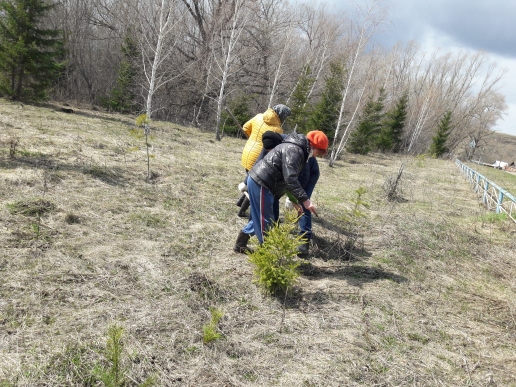 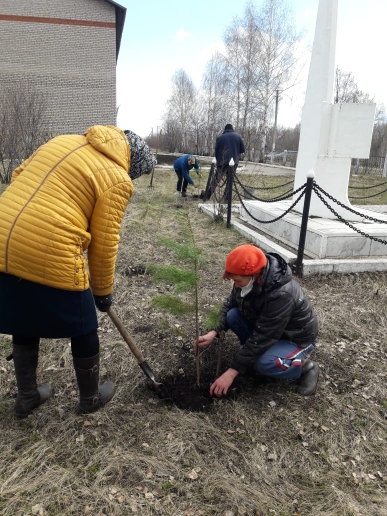 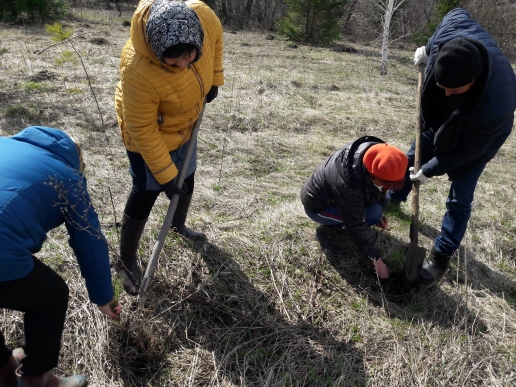 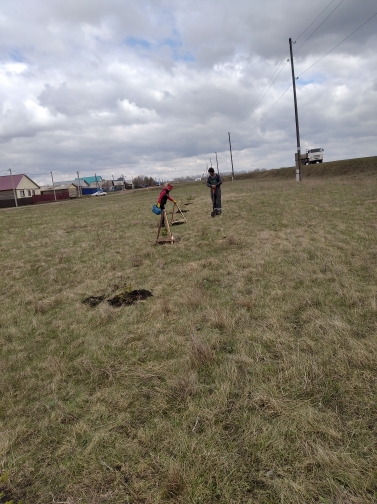 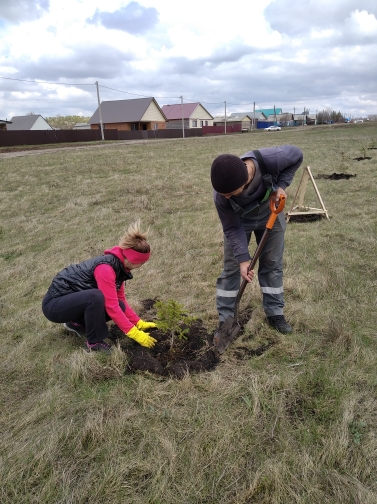 